Name: __________________________________________________________________________________Teacher: A. Zito									Lakeside Academy MYP3 	Analytical Geometry NotesDistance / LengthOrdered Pairs: 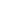  Delta: means changerefers to the change in refers to the change in  denotes distance the distance between and  Distance between two points is the length of the line segment that joins the two points together.Absolute Value is used to make sure that the result will always be positive. It is written using two vertical lines, one on each side of the number. When the number is positive it stays positive. When the number is negative it makes it positive.example:   and  Distance is always positive.  the absolute value of the distance Distance Formula: 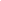  means the distance between and  where as  means the distance between and Example 1: Find the distance between and Point 1:     Point 2: 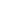 Example 2: Find the distance between and 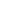 Point 1:     Point 2: Distance Formula: Distance formula can be used to calculate the length of line segments and find perimeters (distance / length)Distance Formula: Distance formula can be used to calculate the length of line segments and find perimeters (distance / length)